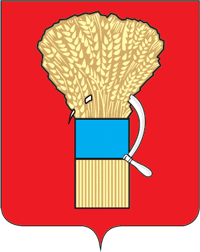 ДУМА УССУРИЙСКОГО ГОРОДСКОГО ОКРУГА Р Е Ш Е Н И Е 29.09.2020				     г. Уссурийск		                    №  267О внесении изменения в решение Думы Уссурийского городского округа от 27 июня 2006 года № 444 "О составе комиссии по восстановлению прав реабилитированных жертв политических репрессий
Уссурийского городского округа" В соответствии с Федеральным законом от 6 октября 2003 года 
№ 131-ФЗ "Об общих принципах организации местного самоуправления в Российской Федерации" и Уставом Уссурийского городского округа, Дума Уссурийского городского округа  РЕШИЛА:	1. Внести в решение Думы Уссурийского городского округа от 27 июня 2006 года № 444 "О составе комиссии по восстановлению прав реабилитированных жертв политических репрессий Уссурийского городского округа" (далее - решение) следующее изменение:	в пунктах 3 и 10 приложения к решению слова "отдела трудовых и социальных отношений" заменить словами "управления охраны здоровья, трудовых и социальных отношений".	2. Настоящее решение вступает в силу со дня его принятия.Председатель Думы Уссурийского городского округа 					       А.Н. Черныш